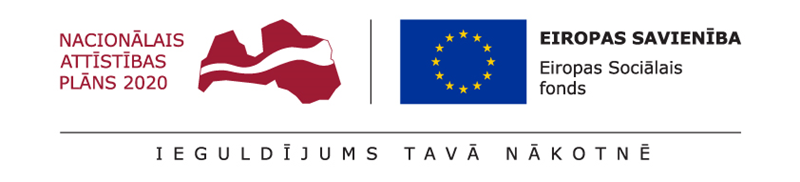 TIRGUS IZPĒTE“Slimību profilakses pasākuma “Veselības diena” nodrošināšana Vecumnieku pagastā”,identifikācijas numurs BNP/TI/2023/163PasūtītājsIepirkuma priekšmets:Slimību profilakses pasākums Vecumnieku pagastā “Veselības diena”  (turpmāk – Pakalpojums), saskaņā ar Tehnisko specifikāciju (1. pielikums).Identifikācijas numurs: Identifikācijas numurs: BNP/TI/2023/163CPV kods: 80561000-4	(Veselības mācību pakalpojumi.); 79951000-5	(Semināru organizēšanas pakalpojumi.).Iepirkums tiek īstenots: saskaņā ar Publisko iepirkumu likuma (turpmāk – PIL) 9. panta divdesmito daļu.Tirgus izpēte tiek veikta: Eiropas Sociālā fonda (ESF) projekta Nr. 9.2.4.2/16/I/037 “Pasākumi vietējās sabiedrības veselības veicināšanai un slimību profilaksei Bārbeles, Kurmenes, Skaistkalnes, Stelpes, Valles un Vecumnieku pagastos” ietvaros.KontaktpersonasPasūtītāja noteiktā kontaktpersona par tirgus izpētes noteikumiem: Juridiskā un iepirkumu departamenta Iepirkumu nodaļas iepirkumu speciāliste Inese Bramane, e-pasts: inese.bramane@bauskasnovads.lv, tālr. +371 26299670;Par tehnisko specifikāciju: Sporta un veselības nodaļas projekta vadītāja Ilze Puķāne, e-pasts: ilze.pukane@bauskasnovads.lv, tālr. +371 25622180.Piedāvājumu iesniegšanas vieta, datums un laiks	Pretendents savu piedāvājumu iesniedz līdz 2023. gada 4. decembrim, plkst. 13:00, nosūtot elektroniski uz e-pasta adresi: inese.bramane@bauskasnovads.lv.Līguma nosacījumiLīguma izpildes laiks: līdz 2023. gada 20. decembrim. Pakalpojuma norises vieta: “Vecumnieku tautas nams”, Rīgas iela 5, Vecumnieku pagasts, Bauskas novads, LV-3933. Pakalpojuma sniegšanas vieta var mainīties. Par konkrētu nodarbību organizēšanas vietu, ko nodrošinās pasūtītājs, pasūtītājs ar pretendentu (izpildītāju) vienosies pirms līguma slēgšanas vai līguma izpildes laikā.Apmaksa: līgums ar pēcapmaksu, garantēta samaksa pēc līguma izpildes pieņemšanas – nodošanas akta parakstīšanas un rēķina saņemšanas saskaņā ar noslēgto līgumu. Iepirkuma līgumā netiks paredzēts avansa maksājums.Prasības pretendentamPretendents ir fiziska vai juridiska persona, kura uz līguma slēgšanas dienu ir reģistrēta, licencēta un/vai sertificēta atbilstoši attiecīgās valsts normatīvo aktu prasībām, tiesīgs nodarboties ar komercdarbību un veikt Pasūtītājam nepieciešamo Pakalpojumu.Iesniedzot piedāvājumu, pretendents piedāvājumu paraksta pašrocīgi vai ar drošu elektronisko parakstu un laika zīmogu. Piedāvājumu paraksta paraksttiesīgā persona vai tās pilnvarota persona. Ja piedāvājumu paraksta pilnvarota persona, jāpievieno paraksttiesīgās personas izdota pilnvara.Pretendents nodarbību organizēšanai un norisei var nodrošināt nepieciešamos speciālistu saskaņā ar tehnisko specifikāciju.Iesniedzamie dokumentiPieteikums dalībai tirgus izpētē, sagatavots atbilstoši 2. pielikumam.Finanšu piedāvājums, sagatavots atbilstoši 3. pielikumam. Piedāvāto speciālistu saraksts, atbilstoši 4.pielikumam, un speciālistu izglītību un/vai kvalifikāciju apliecinoši dokumenti;Katra piesaistītā speciālista apliecinājums, atbilstoši 5.pielikumam.Speciālistu izglītību un / vai kvalifikāciju apliecinoši dokumenti.Piedāvājuma izvēles kritērijsPiedāvājums ar zemāko cenu, kas pilnībā atbilst tirgus izpētes noteikumiem.1. pielikumsTEHNISKĀ SPECIFIKĀCIJA“Slimību profilakses pasākuma “Veselības diena” nodrošināšana Vecumnieku pagastā”,identifikācijas numurs BNP/TI/2023/163Vispārīgie pakalpojuma sniegšanas noteikumi:Pasūtītāja atbildīgā persona: Bauskas novada pašvaldības iestādes „Bauskas novada administrācija” Sporta un veselības nodaļas projektu vadītāja Ilze Puķāne, tālr. +371 25622180, e-pasts: ilze.pukane@bauskasnovads.lv.Pakalpojums tiek sniegts projekta “Pasākumi vietējās sabiedrības veselības veicināšanai un slimību profilaksei Bārbeles, Kurmenes, Skaistkalnes, Stelpes, Valles un Vecumnieku pagastos” Nr. 9.2.4.2/16/I/037  ietvaros.Pakalpojuma sniegšanas laiks: no līguma noslēgšanas līdz 2023.gada 20.decembrim, kad visām saistībām jābūt izpildītām. Pakalpojuma apjoms – 1 pasākums.Pasākumu ietvaros plānotos seminārus vada kvalificēti veselības aprūpes speciālisti. Darba uzdevums:Nodrošināt pasākuma norisei nepieciešamā personāla piesaisti un atbilstību normatīvo aktu prasībām (kvalifikācija, sertifikācija, ja nepieciešams).Pakalpojuma sniedzējam jānodrošina kvalitatīvai pasākuma norisei nepieciešamie materiāli un inventārs.Par konkrētiem nodarbību laikiem pakalpojuma sniedzējs vienojas ar pasūtītāju.Pakalpojuma sniedzējs veic dalībnieku reģistrāciju, aizpildot Pasūtītāja sagatavotās reģistrācijas lapas.2. pielikumsPIETEIKUMS DALĪBAI TIRGUS IZPĒTĒ “Slimību profilakses pasākuma “Veselības diena” nodrošināšana Vecumnieku pagastā”,identifikācijas numurs BNP/TI/2023/163Ar šo apliecinu savu dalību minētajā tirgus izpētē un apstiprinu, ka esmu iepazinies ar tās noteikumiem un Tehnisko specifikāciju, un piekrītu visiem tajā minētajiem nosacījumiem, tie ir skaidri un saprotami, iebildumu un pretenziju pret tiem nav.Ar šo apliecinu, ka visa sniegtā informācija ir patiesa.3. pielikums FINANŠU piedāvājums“Slimību profilakses pasākuma “Veselības diena” nodrošināšana Vecumnieku pagastā”,identifikācijas numurs BNP/TI/2023/163Pretendents ______________________________________ Reģ. Nr. / pers. kods. _________________________________________Iepazinies ar tirgus izpētes “Slimību profilakses pasākuma “Veselības diena” nodrošināšana Vecumnieku pagastā”, identifikācijas numurs BNP/TI/2023/163, noteikumiem un Tehnisko specifikāciju, piedāvāju veikt piegādi par šādu līgumcenu:Līgumcenā ir iekļautas visas iespējamās izmaksas, kas saistītas ar Pakalpojuma sniegšanu, tai skaitā visi iespējamie sadārdzinājumi un citi riski.4.pielikumsSpeciālistu saraksts**“Slimību profilakses pasākuma “Veselības diena” nodrošināšana Vecumnieku pagastā”,identifikācijas numurs BNP/TI/2023/163Pretendents ______________________________________ Reģ. Nr. / pers. kods _________________________________________**Norāda speciālistus saskaņā ar tirgus izpētes noteikumu tehnisko specifikāciju. Sarakstam pievieno izglītību un / vai kvalifikāciju apliecinošus dokumentus.***Nepieciešamības gadījumā rindu skaitu var papildināt.5.pielikums SPECIĀLISTA APLIECINĀJUMS “Slimību profilakses pasākuma “Veselības diena” nodrošināšana Vecumnieku pagastā”,identifikācijas numurs BNP/TI/2023/163Parakstot šo apliecinājumu, es, _________________ (norāda speciālista vārdu, uzvārdu) p.k. _____________ (norāda speciālista personas kodu), apliecinu, ka apņemos piedalīties līguma izpildē kā _______________________ (norāda specialitāti), gadījumā, ja pretendentam ________________ (norāda pretendenta nosaukumu) tiks piešķirtas tiesības slēgt līgumu tirgus izpētes “Slimību profilakses pasākuma “Veselības diena” nodrošināšana Vecumnieku pagastā””, ar identifikācijas Nr. BNP/TI/2023/163, rezultātā.NosaukumsBauskas novada pašvaldībaJuridiskā adreseUzvaras iela 1, Bauska, Bauskas novads, LV-3901Reģistrācijas numurs90009116223NosaukumsApraksts“Veselības diena” Pakalpojuma apraksts:Pasākuma kopējais garums 6 h:no kurām 1 h ilgs seminārs par vielmaiņu, insulīna rezistenci, sirds-asinsvadu slimību primāro profilaksi (piesaistot kādu no norādītajiem sertificētiem speciālistiem: kardiologs,  endokrinologs, ārsts, ārsta palīgs, medmāsa, sabiedrības veselības vai uztura speciālists). Nodrošināt semināra norisi klātienē vai tiešsaistē, par to vienojoties ar atbildīgo personu.1 h ilgs pasākums, teorija + praktiska nodarbība par fizisko aktivitāšu nozīmi, saslimšanu primārai profilaksei (piesaistot kādu no norādītajiem speciālistiem: fizioterapeits, ergoterapeits vai fizikālās un rehabilitācijas medicīnas ārsts (rehabilitologs)). Nodrošināt semināra norisi klātienē vai tiešsaistē, par to vienojoties ar atbildīgo personu.Pasākuma ietvaros tiek veikti primārās slimību profilakses pasākumi (ĶMI (ar bioimpedances svariem), glikozes, holesterīna, hemoglobīna noteikšana, asinspiediena un pulsaoksimetra mērījums). Mērījumiem nepieciešamo inventāru nodrošina pretendents. Mērījumus var veikt sertificēts veselības aprūpes specialists*. Norise: Pasākuma norise plānota provizoriski 2023. gada 16. decembrī, saskaņojot ar projekta vadītāju. *Pretendents speciālistu norāda speciālistu sarakstā, pasūtītājs par speciālista atbilstību pārliecinās https://registri.vi.gov.lv/rap.Informācija par pretendentuInformācija par pretendentuInformācija par pretendentuPretendenta nosaukums:Pretendenta nosaukums:Reģistrācijas numurs:Reģistrācijas numurs:Juridiskā adrese:Juridiskā adrese:Norēķinu konts:Norēķinu konts:Bankas nosaukums:Bankas nosaukums:Pasta adrese:Pasta adrese:Tālrunis:Tālrunis:E-pasta adrese:E-pasta adrese:Vispārējā interneta adrese(ja attiecināms):Vispārējā interneta adrese(ja attiecināms):Līguma noslēgšanas iespēja(Lūdzu atzīmēt): Līguma noslēgšanas iespēja(Lūdzu atzīmēt): □ Papīra formātā□ Elektroniski ar drošu elektronisko parakstu Informācija par pretendenta kontaktpersonu / līguma izpildes atbildīgo personuInformācija par pretendenta kontaktpersonu / līguma izpildes atbildīgo personuInformācija par pretendenta kontaktpersonu / līguma izpildes atbildīgo personuVārds, uzvārds:Ieņemamais amats:Tālrunis:E-pasta adrese:Vārds, uzvārds:Amats:Paraksts:Datums:N.p.k.NosaukumsCena, EUR bez PVN1.Slimību profilakses pasākuma “Veselības diena” nodrošināšana Vecumnieku pagastāPVN (__%), EUR:PVN (__%), EUR:Kopējā piedāvājuma cena ar PVN, EUR:Kopējā piedāvājuma cena ar PVN, EUR:Vārds, uzvārds:Amats:Paraksts:Datums:Nr.p.k.Vārds, uzvārdsProfesija / kvalifikācija...**Vārds, uzvārds:Amata nosaukums:Paraksts:Datums:Vārds, uzvārds:Paraksts:Datums: